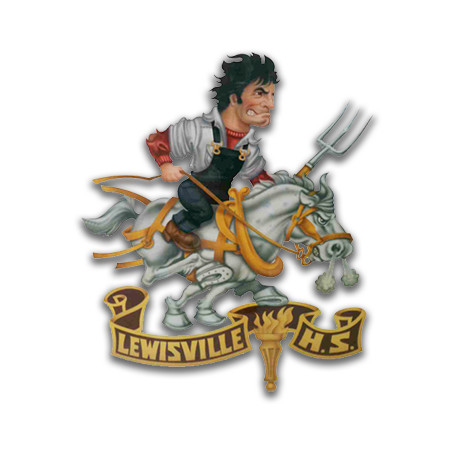 Syllabus for Spanish  I/II/III/IVLewisville High School  (Harmon Campus)Professor: Jose A. Dominguez M.A.Website: auladejad.weebly.com Phone: (469) 713-5201   Email: dominguezj@lisd.net Office HRS: 1:55pm- 3:25pm or Afterschool Room: 2301Tutoring HRS: During Lunch T-F and After School T-F 3:40-6:00 pm(Please for course overview refer to class website)Expectations 1.  Respect:  Respect the rights and property of others by showing appropriate care of this room and its contents and by being sensitive to the needs and values of others—this includes thoughts, opinions, and answers.  Students may not infringe on another student’s right to learn or the teacher’s right to teachSpeak at appropriate times and speak appropriately.No sleeping or heads down.Cellphones must be in silent setting. In case of disruption or lack of engagement due to use of cell phone in class cell phone will be held in teacher’s desk till the end of the class. LISD is a smart and technology classroom, it is your responsibility to bring your device (IPAD) to class each day charged and ready for use.  If your device is in need of charging it will be kept and charged for the remainder of the class hour or until it reaches 50%.  In addition, any misuse and/or improper use of technology during class (unless it is cleared for the day) will have as a consequence for your technology to be placed under hold for the day.  A second offence in this matter will result in a parent phone call.     2.  Belong:  Be in your seats and ready to work when the clock states time of commencement, or you will be marked tardy.  Remain in your assigned seats (unless you have permission to leave them for a class activity). *3 tardies = 1 absence & detention.  3.  Prepare:  Bring all required materials and assignments to class each day.  Supplies include:Required:Composition BookGreen, Pink, Orange, and Yellow Highlighters Writing Utensils (Pens and Pencils)2 inch binderIPADIf possible:Index CardsEarphones with microphone -(old iphone earphones the have microphones work perfectly) 4.  Work:  Always give every task your best effort.  Be on task at all times and work only on Spanish during this class.  Finish your assignments and study regularly.  Written work must be legible or it will not be given credit.  You are expected to complete your own assignments.  Cheating on an assignment is handled with a failing grade on that particular assignment.  Cheating on an exam will result in an F and notification of parents.5.  Participate:  Speak Spanish first and as much as possible.  Get your hand up!  Volunteer! Participation in Spanish class is absolutely necessary in order to reach the goals listed on the first page of this syllabus.  We learn Spanish by speaking, listening, reading, and writing.  Set your minds on Spanish when you enter this class; do your best to be interested in the materials and activities, and participation will become natural.6.  CONSEQUENCES FOR NEGATIVE BEHAVIORNonverbal reminder (eye contact, gesture, nod, proximity)Verbal warningDiscussion after class and/or detention and/or loss of daily pointsParent phone call or letter Conference with parent, teacher, principal, and student*Severe disruption (physically dangerous behavior, illegal acts, or insubordiate behavior): Student will be sent immediately to the office.7.  REWARDS FOR POSITIVE BEHAVIORLearningBetter GradesPraiseContact Parent/GuardianRespect from others and for yourself(Other)8.  GRADING POLICIES  Percentage Grading Scale 100%-96%	A            83%-80%	B-            69%-67%	D+	95%-90%	A-           79%-77%	C+           66%-64%	D	89%-87%	B+          76%-74%	C             63%-60%	D-86%-84%	B            73%-70% 	C-            59%- F	Weighted Grading System50% Major Grades  (Projects, Unit Exams, Midterms, Finals) 50% Minor Grades (Quizzes, Daily Work and Homework) Each assignment is meaningful.  It is important to make the effort to get each one in and to your advantage to get it in on time.  Keep returned assignments until the quarter ends to prepare for tests and as evidence if any discrepancy arises between your records and the grade book. Late Work: Work must be turned in on the day or before the deadline. You have till 11:59 pm on that date to turn it in. (No emails, follow proper procedures using Edmodo.) Work turned in on time: Max possible score 100.Work turned in 1 day late: Max possible score 70.Work turned in 2 to 5 days late: Max possible score 50. Work turned in after 6 days: Max possible score 0.Missing work max score 0. (Please keep in mind that f you turn in late work  your grade starts from the max score and deductions will be made for any errors found.) a.) Daily Work: In-class tasks will be collected daily and will be worth points for being done carefully and correctly.  If partially done or undone, no credit will be given.b.) Homework:  Students must have each homework assignment completed before class and with them on the assigned due date.  Students should place assignments in the appropriate class basket on my table upon entering class.  If a homework assignment is handed in 1 day late, the student may receive partial credit, but after that no credit will be given. This also includes digital assignments.c.) Unit Tests/ Midterms/Finals: All of the tests will be formatted in the same manner.  The sections to the test include; listening, vocabulary, structure, reading comprehension, and writing.  While there is a possibility for retake or test corrections on unit exams there is no possibility for retake or corrections on finals or midterms. d.) Extra Credit: There will be no extra credit on your overall grade, but if classroom rules are followed and you maintain a level of professionalism opportunities for extra test points on tests will be provided.  (Hint: Play really close attention to details in my class)e.) Interactive Academic Journal:  Journal must be brought to class everyday, no exceptions. Journals will be picked up at random.  If student does not turn in the journal when they are picked up, the late assignment rule will apply.  Deduction of 10 points per day plus any deductions based on mistakes or incompletion.  After the third day, if turned in the best grade will be a 50.   f.) Projects:  Students must have each project completed before class and with them on the assigned due date, otherwise the project will be considered late.  If a project is handed in late, the student will lose one letter grade for each day late. Instructions and rubrics will be given with the details. Also, please see the class calendar and announcements for any changes. Rubrics will be provided accordingly.  e.) Buddy System for Make-up Work:  Each person will pick a homework buddy.  This person is responsible for all assignments, projects, quizzes, tests etc. given on the day their buddy is absent.  There is a basket next to my desk with drawers labeled by class.  You will put in that basket any make-up work your buddy will have upon his/her return.  Make sure the following information is at the top of each assignment:  absentee’s name & date of absence.  Students returning from being absent are responsible for taking the initiative to come in outside of class to make up work.  I will not be reminding you of work due.  I will go through the basket each day; anything that has a past-due date on it will be tossed.Tests & quizzes must be taken unless you were not in school the day they were announced.If you miss class, you have 2 days for each day absent to turn in make-up work.  All work (including tests & quizzes exempted by the above rule) must be made up according to the number of days absent.If your buddy fails to provide you with the information needed please check Edmodo and Planbook (can be accessed through my website).  h.) Grade Status:  Parents and students are encouraged to check grades regularly by accessing the online SKYWARD link.9.  ENTRANCE & EXIT PROCEDURESArrival:  Students need to be seated and on task before the clock strikes the assigned time  or they will be marked tardy.Tardies:  *3 tardies = 1 absence & detention.Dismissal:  Students need to remain seated in assigned seats (unless given permission to leave them for a class activity) until the bell rings. 10.  CONTACT INFORMATIONStudents who need extra help may stop by my room before school, during A/B lunch or after school.  Parents who have questions or concerns may visit me in person or contact me via phone or email using the contact information provided on the school web page or on this syllabus.------------------------------------------------------------------------------------------------------------I __________________________________ parent of   _____________________________________ have read and understood the policies and procedures for the course.  Signature: _________________________________________________________ Date: ____________________I ___________________________________, student of the Spanish language have read and understood policies and procedures for the course.  						Signature: ____________________________________